Отчет "Расчетные листки"Разработать новый отчет "Расчетные листки" по аналогии с типовым отчетом в ЗУП КОРП 3.1.15.40, но с доработкой варианта для сотрудника. Отчет должен быть сделан на СКД с возможностью изменения структуры отчета, установки отборов и оформлений, как типовой отчет в ЗУП 3.1Для отчета необходимо заложить следующий алгоритм формирования:1. В Планах вида расчета по  основным и дополнительным начислениям организации добавить:поле "В отчеты для сотрудников выводить как" - ссылка на план видов расчета Основное или Дополнительное начисление организации. Можно добавить например во вкладку Описание, не важно: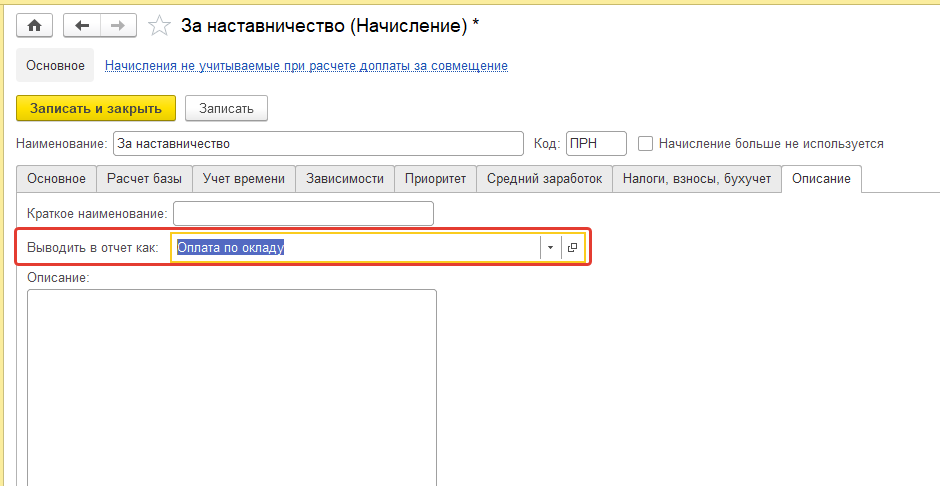 2. При выводе начислений в отчет "Расчетные листки" с видом "Для сотрудника" Нужно добавить поле типа булево, Для сотрудника:
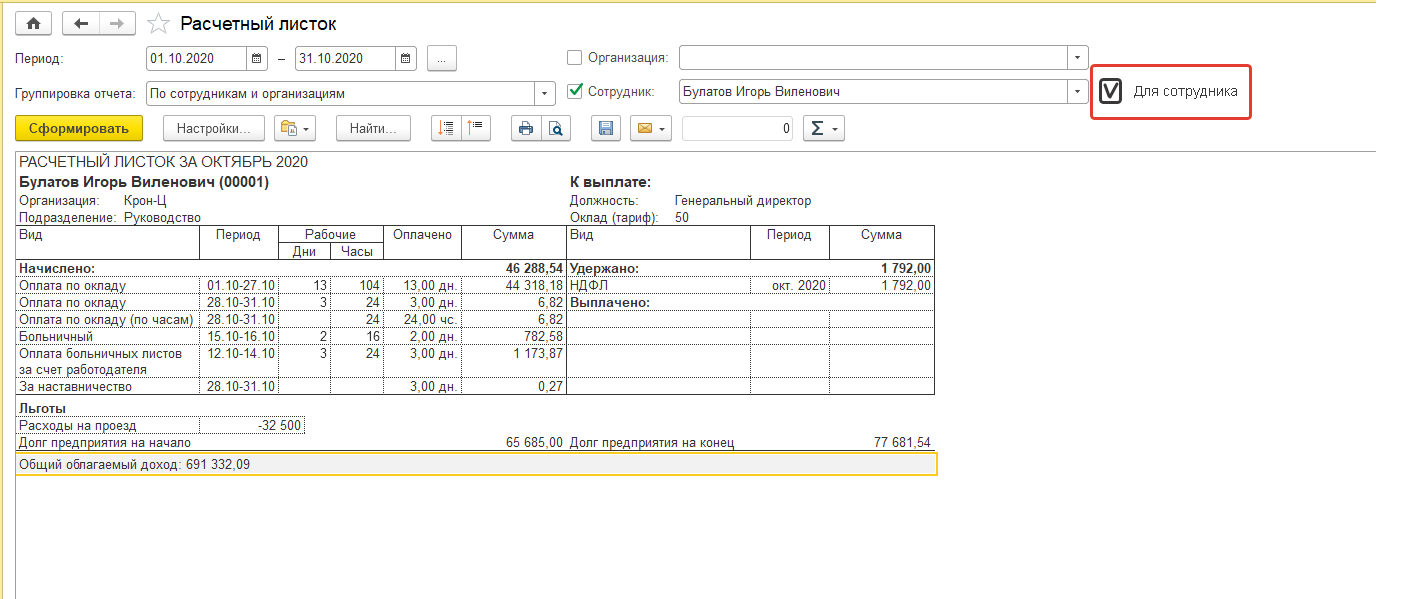 если поле "В отчеты для сотрудников выводить как" заполнено,  то само начисление отдельной строкой не показываемНапример, для начислений "Оплата по окладу (по часам) и "За наставничество" заполнено поле и выбрано начисление "Оплата по окладу".На картинке первый отчет, как выводится сейчас, второй отчет как должно быть.Т.е. начисления "Оплата по окладу (по часам) и "За наставничество" отдельной строкой не выводятся, а объединяются с начислением "Оплата по окладу", и сумма выводится общая по трем начислениям: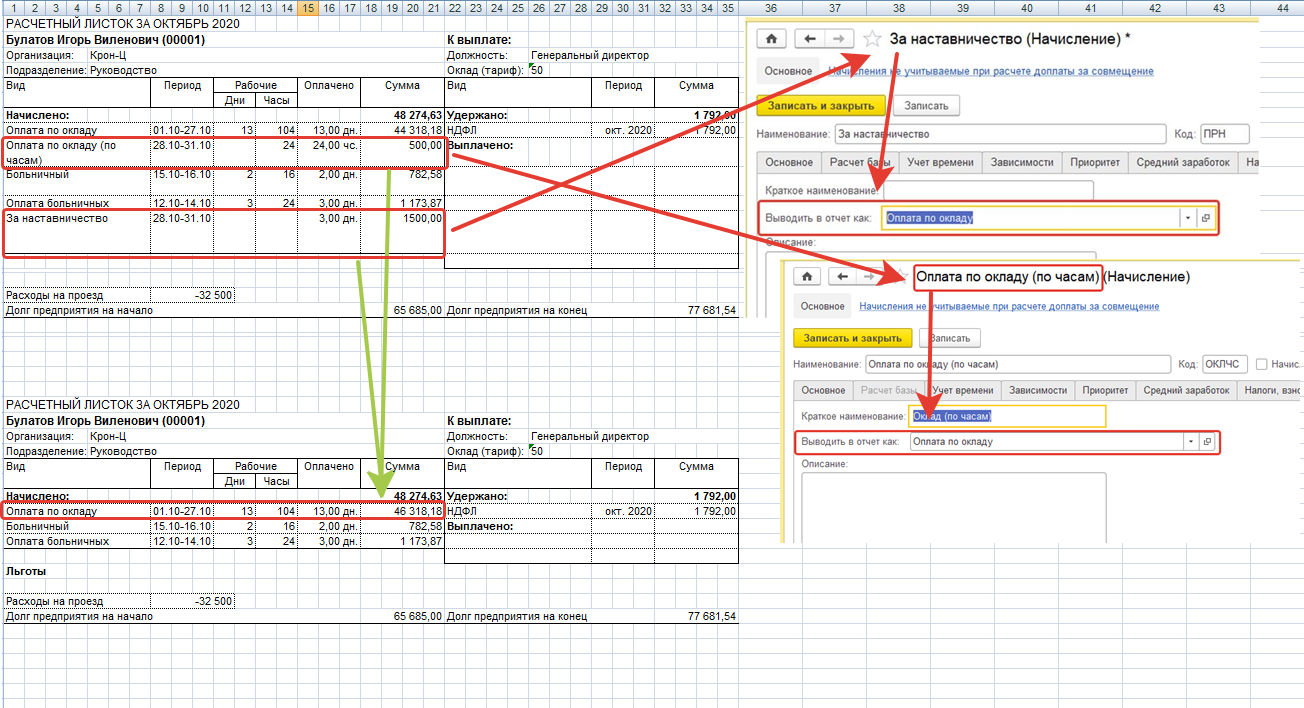 Выводим по начислению сумму  в строке с начислением из поля "В отчеты для сотрудников выводить как" Скрин выше в п.1. Если несколько видов начислений ссылаются на одно и тоже объединяющее начисление из поля, тогда их суммируем в строке объединяющего начисления.  если поле пустое, выводим начисление как есть.Например, больничный, поле не заполнено: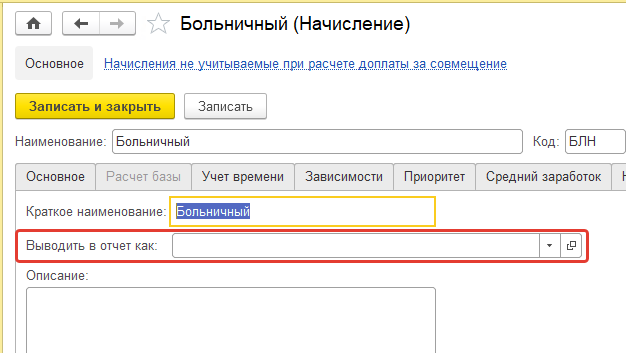 Тогда в отчете с признаком для сотрудника это начисление так же выводится отдельной строкой: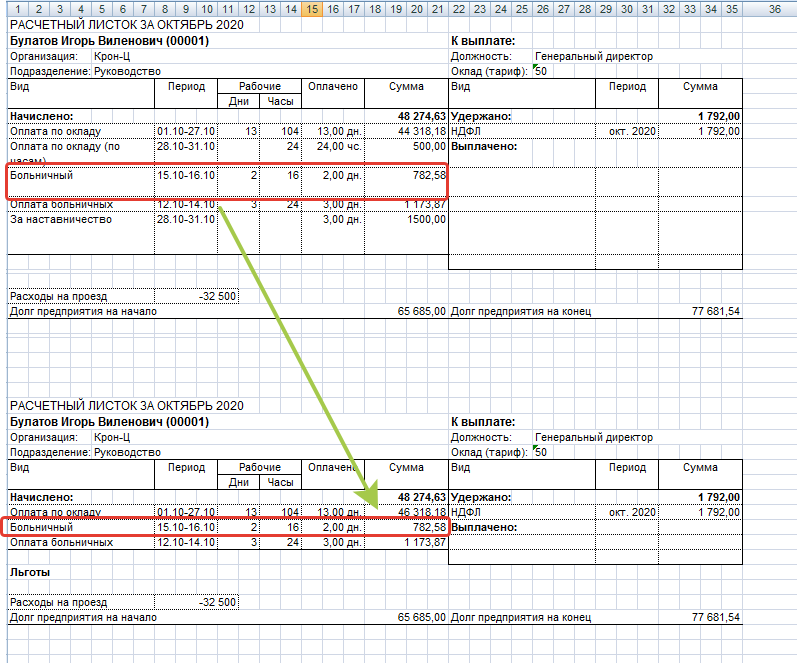 